A COMISSÃO DE ENSINO E FORMAÇÃO - CAU/SC, reunida ordinariamente, de forma virtual, nos termos da Deliberação Plenária CAU/SC nº 589/2021, e presencial, nos termos da Deliberação Plenária CAU/SC nº 642/2021, no uso das competências que lhe conferem os artigos 91 e 93 do Regimento Interno do CAU/SC, após análise do assunto em epígrafe, eConsiderando o requisito para o registro profissional, estabelecido pelo inciso I do artigo 6º da Lei 12.378/2010, de diploma de graduação em arquitetura e urbanismo, obtido em instituição de ensino superior oficialmente reconhecida pelo poder público;Considerando a Deliberação n° 001/2018 da CEF-CAU/BR, a qual trata de Cálculo de Tempestividade de Cursos de Arquitetura e Urbanismo e “que somente e poderão ser registrados os egressos de cursos de graduação em Arquitetura e Urbanismo que tenham portaria de reconhecimento do curso publicada ou cálculo de tempestividade aprovado pela CEF-CAU/BR, e que estejam em dia com as renovações de reconhecimento nos termos do art. ll do Decreto nº 9235/2017”;Considerando a Deliberação nº 11/2023 da CEF-CAU/SC que solicitou esclarecimento do Centro de Ensino Superior SOCIESC de Jaraguá do Sul sobre: “a) Se a data de início de funcionamento do curso constante no portal eMEC está correspondente a realidade; b) Data e protocolo da solicitação de reconhecimento do curso junto ao MEC, para posterior verificação de tempestividade”;Considerando o Ofício da Sociedade de Educação Superior e Cultura Brasil S.A., informando do pedido de alteração da data início do curso no portal eMEC, tendo sido acatada passando a ser 24/09/2020, dado que a data início de funcionamento do curso não poderia ser anterior à data da portaria de criação, Portaria nº 277, de 22 de setembro de 2020, publicada em 24/09/2020;Considerando também a informação do Ofício da Sociedade de Educação Superior e Cultura Brasil S.A. de abertura de protocolo de reconhecimento de curso em 21/03/2023, informação confirmada no portal eMEC conforme seleção de tela: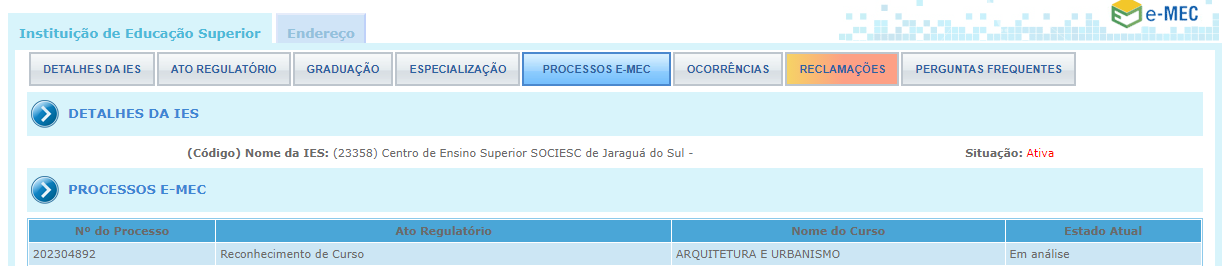 Considerando o início de curso em 24/09/2020 teria data provável de integralização do curso da primeira turma no ano de 2025/1;Considerando os novos documentos apresentados nas solicitações de registro profissional nº 210271 e nº204757, indicando formação em curso diverso ao anteriormente apresentado;Considerando a Deliberação nº 43 da CEF-CAU/SC, de 21 de junho de 2023, de solicitação de envio de ofício ao Centro Universitário SOCIESC (eMEC 1351) sobre os documentos entregues pelos requerentes nas solicitações de registro profissional nº 210271 e nº 204757;Considerando a resposta da Instituição de Ensino, recebida em 15 de agosto de 2023, no e-mail da CEF-CAU/SC;Considerando que todas as deliberações de comissão devem ser encaminhadas à Presidência do CAU/SC, para verificação e encaminhamentos, conforme Regimento Interno do CAU/SC;Considerando o Regimento Interno que estabelece em seu artigo 93: “VII - instruir, apreciar e deliberar, sobre requerimentos de registros de profissionais portadores de diplomas de graduação em Arquitetura e Urbanismo: a) obtidos em instituições brasileiras de ensino superior com cursos oficialmente reconhecidos pelo poder público, encaminhando-os ao Plenário em caso de indeferimento”;DELIBERA: 1 - Solicitar envio de ofício, nos moldes do Anexo I, aos requerentes das solicitações de registro profissional nº 210271 e nº 204757. 2 - Encaminhar esta deliberação à Presidência do CAU/SC para providências cabíveis.Florianópolis, 23 de agosto de 2023.COMISSÃO DE ENSINO E FORMAÇÃO DO CAU/SCConsiderando o estabelecido no item 1.3 da Deliberação Plenária CAU/SC nº 589, de 12 de março de 2021, que trata dos termos das reuniões virtuais dos órgãos colegiados do CAU/SC, atesto a veracidade das informações prestadas. Publique-se. Jaime Teixeira ChavesSecretário dos Órgãos Colegiados do CAU/SCANEXO IFlorianópolis, xx de junho de 2023Ofício nº xx/2023/PRES/CAUSC A sr. / sra. <nome requerente>Requerente de registro profissional <número de solicitação>;Assunto: Pedido de esclarecimento sobre solicitação de registro profissional <número de solicitação>;Referência: Solicitações de registro profissional <número de solicitação>;Senhora / Senhora <nome requerente>, Cumprimentando-o (a) cordialmente, em referência à sua solicitação de registro profissional <número de solicitação>, para instrução do seu processo, solicitamos gentilmente esclarecimento das seguintes questões:Qual seu curso de origem e de conclusão?Houve transferência durante a sua formação? Se sim, de qual curso para qual curso e em que semestre?Qual sua relação com o Centro de Ensino Superior SOCIESC de Jaraguá do Sul?Qual sua relação com Centro Universitário Sociesc em Joinville? Solicitamos gentilmente que os esclarecimentos sejam prestados com brevidade, evitando atraso em sua solicitação de registro profissional.Sem mais para o momento, colocamo-nos à disposição para esclarecer eventuais dúvidas pelo e-mail: cef@causc.gov.br. Atenciosamente,________________________Patrícia Figueiredo Sarquis Herden Arquiteta e Urbanista Presidente do CAU/SCObservação: os nomes dos requerentes foram preservados e deverão ser substituídos no envio da correspondência aos interessados.8ª REUNIÃO ORDINÁRIA DA CEF - CAU/SCFolha de VotaçãoPROCESSOSolicitações de registro profissional nº 210271 e nº 204757.INTERESSADOCEF-CAU/SCASSUNTOSolicitação de informações aos requerentes das solicitações de registro profissional, nº 210271 e nº 204757.DELIBERAÇÃO Nº 052/2023 – CEF-CAU/SCDELIBERAÇÃO Nº 052/2023 – CEF-CAU/SCFunção Conselheiro (a)VotaçãoVotaçãoVotaçãoVotaçãoFunção Conselheiro (a)SimNãoAbstAusênCoordenadoraRosana SilveiraXCoordenadora AdjuntaSilvya Helena CaprarioXMembro Fárida Mirany de MiraXHistórico da votação:Histórico da votação:Reunião CEF - CAU/SC:  8ª Reunião Ordinária de 2023.Reunião CEF - CAU/SC:  8ª Reunião Ordinária de 2023.Data: 23/08/2023.Matéria em votação: Solicitação de informações aos requerentes das solicitações de registro profissional, nº 210271 e nº 204757.Data: 23/08/2023.Matéria em votação: Solicitação de informações aos requerentes das solicitações de registro profissional, nº 210271 e nº 204757.Resultado da votação: Sim (02) Não (00) Abstenções (00) Ausências (01) Total (03)Resultado da votação: Sim (02) Não (00) Abstenções (00) Ausências (01) Total (03)Ocorrências: -Ocorrências: -Secretário da Reunião: Assistente Administrativo Eduardo Paulon FontesCondutora da Reunião: Coordenadora Rosana Silveira